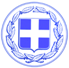                       Κως, 14 Σεπτεμβρίου 2017ΔΕΛΤΙΟ ΤΥΠΟΥΘΕΜΑ : “Συνέντευξη Τύπου του κ. Ηλία Σιφάκη και του Προέδρου του Συνδέσμου Πολιτισμού και Κινηματογράφων του Δήμου Bodrum κ. Sezgin για τη διοργάνωση του Φεστιβάλ Τουρκικού Κινηματογράφου.”Την Παρασκευή 15 Σεπτεμβρίου και ώρα 12 μ.μ στο ξενοδοχείο ΚΩΣ, ο Αντιδήμαρχος Τουρισμού κ. Ηλίας Σιφάκης και ο Πρόεδρος του Συνδέσμου Πολιτισμού και Κινηματογράφων του Δήμου Bodrum κ. Cenk Sezgin, θα παραχωρήσουν συνέντευξη τύπου στους εκπροσώπους των ΜΜΕ, εν όψει της διεξαγωγής του Φεστιβάλ Τουρκικού Κινηματογράφου, που θα πραγματοποιηθεί για δεύτερη συνεχή χρονιά στην Κω από τις 18 έως τις 24 Σεπτεμβρίου.”Γραφείο Τύπου Δήμου Κω